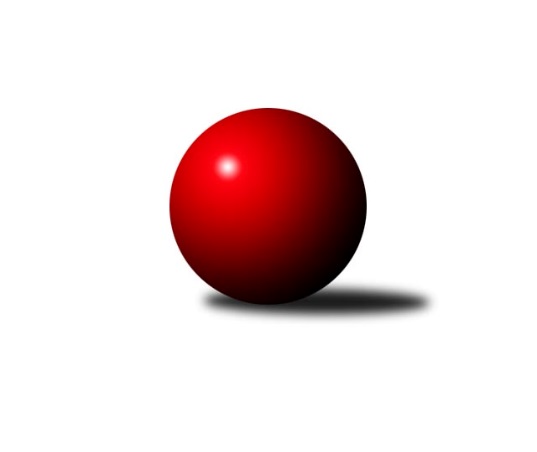 Č.14Ročník 2023/2024	9.3.2024Nejlepšího výkonu v tomto kole: 3624 dosáhlo družstvo: KK Slovan Rosice1. KLZ 2023/2024Výsledky 14. kolaSouhrnný přehled výsledků:KK Slovan Rosice	- KK Slavia Praha	7:1	3624:3430	17.0:7.0	9.3.TJ Centropen Dačice	- KK PSJ Jihlava	5:3	3384:3319	14.5:9.5	9.3.TJ Spartak Přerov	- SKK Primátor Náchod A	0:8	3166:3407	8.0:16.0	9.3.KC Zlín	- TJ Valašské Meziříčí	4:4	3298:3283	12.0:12.0	9.3.SKK Primátor Náchod B	- KK Vyškov	2:6	3302:3316	7.5:16.5	9.3.Tabulka družstev:	1.	KK Slovan Rosice	14	13	0	1	85.5 : 26.5 	218.0 : 118.0 	 3532	26	2.	SKK Primátor Náchod A	14	10	1	3	75.0 : 37.0 	186.0 : 150.0 	 3419	21	3.	TJ Centropen Dačice	14	9	1	4	61.0 : 51.0 	178.0 : 158.0 	 3350	19	4.	KK PSJ Jihlava	14	8	0	6	58.5 : 53.5 	169.0 : 167.0 	 3386	16	5.	TJ Valašské Meziříčí	14	6	3	5	56.0 : 56.0 	153.5 : 182.5 	 3321	15	6.	KK Slavia Praha	14	7	0	7	54.0 : 58.0 	162.0 : 174.0 	 3390	14	7.	KC Zlín	14	4	3	7	49.0 : 63.0 	151.0 : 185.0 	 3323	11	8.	SKK Primátor Náchod B	14	4	0	10	47.5 : 64.5 	157.5 : 178.5 	 3350	8	9.	KK Vyškov	14	3	1	10	43.0 : 69.0 	164.0 : 172.0 	 3332	7	10.	TJ Spartak Přerov	14	0	3	11	30.5 : 81.5 	141.0 : 195.0 	 3322	3Podrobné výsledky kola:	 KK Slovan Rosice	3624	7:1	3430	KK Slavia Praha	Lucie Vaverková	153 	 163 	 165 	139	620 	 4:0 	 554 	 150	141 	 128	135	Šárka Marková	Barbora Janyšková	138 	 152 	 162 	147	599 	 2:2 	 575 	 144	138 	 144	149	Vlasta Kohoutová	Simona Koutníková	188 	 161 	 154 	154	657 	 4:0 	 566 	 133	159 	 127	147	Karoline Utikalová	Anna Štraufová	156 	 139 	 159 	160	614 	 2:2 	 606 	 140	163 	 136	167	Vladimíra Malinská	Alena Kantnerová	138 	 148 	 136 	154	576 	 4:0 	 546 	 137	139 	 135	135	Michaela Kučerová	Naděžda Dobešová	132 	 131 	 135 	160	558 	 1:3 	 583 	 130	153 	 136	164	Helena Gruszkovározhodčí: Milan BružaNejlepší výkon utkání: 657 - Simona Koutníková	 TJ Centropen Dačice	3384	5:3	3319	KK PSJ Jihlava	Iva Molová	155 	 134 	 132 	152	573 	 2.5:1.5 	 570 	 152	143 	 132	143	Petra Fürstová	Petra Mertlová	148 	 139 	 133 	156	576 	 4:0 	 535 	 134	136 	 128	137	Martina Melchertová	Pavlína Karešová	140 	 149 	 131 	160	580 	 2:2 	 590 	 147	143 	 157	143	Jana Braunová	Lenka Concepción	144 	 129 	 136 	153	562 	 3:1 	 517 	 128	140 	 132	117	Karolína Derahová	Klára Křížová	137 	 149 	 130 	123	539 	 2:2 	 546 	 129	137 	 134	146	Kamila Jirsová	Veronika Brtníková	129 	 142 	 145 	138	554 	 1:3 	 561 	 133	145 	 142	141	Aneta Kusiovározhodčí: Zdeněk BlechaNejlepší výkon utkání: 590 - Jana Braunová	 TJ Spartak Přerov	3166	0:8	3407	SKK Primátor Náchod A	Linda Lidman	128 	 120 	 143 	131	522 	 1:3 	 602 	 166	162 	 146	128	Šárka Majerová	Adriana Svobodová	145 	 120 	 134 	130	529 	 1:3 	 579 	 138	159 	 140	142	Martina Hrdinová	Zuzana Machalová	118 	 133 	 140 	118	509 	 1:3 	 544 	 143	122 	 151	128	Nina Brožková	Monika Pavelková	130 	 146 	 118 	111	505 	 2:2 	 525 	 119	126 	 142	138	Eliška Boučková	Michaela Beňová	147 	 122 	 144 	138	551 	 2:2 	 580 	 153	152 	 143	132	Aneta Cvejnová	Šárka Nováková	129 	 132 	 141 	148	550 	 1:3 	 577 	 151	138 	 132	156	Nikola Portyšovározhodčí: Kateřina PytlíkováNejlepší výkon utkání: 602 - Šárka Majerová	 KC Zlín	3298	4:4	3283	TJ Valašské Meziříčí	Lenka Nováčková	129 	 132 	 140 	131	532 	 1:3 	 575 	 149	149 	 137	140	Markéta Vlčková	Natálie Trochtová	161 	 150 	 139 	135	585 	 2.5:1.5 	 521 	 125	118 	 143	135	Kristýna Pavelková *1	Michaela Bagári	139 	 120 	 161 	129	549 	 4:0 	 475 	 120	117 	 123	115	Veronika Horková	Eliška Novotná	128 	 126 	 128 	140	522 	 1:3 	 575 	 135	153 	 151	136	Barbora Bártková	Tereza Divílková	136 	 139 	 136 	140	551 	 2:2 	 565 	 157	135 	 143	130	Nikola Tobolová	Petra Šustková	142 	 144 	 133 	140	559 	 1.5:2.5 	 572 	 129	162 	 141	140	Michaela Provazníkovározhodčí: Michael Divílek st.střídání: *1 od 61. hodu Klára TobolováNejlepší výkon utkání: 585 - Natálie Trochtová	 SKK Primátor Náchod B	3302	2:6	3316	KK Vyškov	Tereza Bendová	121 	 154 	 131 	135	541 	 2:2 	 509 	 137	124 	 133	115	Lenka Hrdinová	Tereza Kroupová	125 	 123 	 121 	133	502 	 0:4 	 571 	 137	136 	 158	140	Zuzana Štěrbová	Veronika Kábrtová	169 	 171 	 151 	140	631 	 4:0 	 517 	 122	145 	 124	126	Michaela Varmužová *1	Andrea Prouzová	135 	 128 	 139 	142	544 	 0:4 	 584 	 145	143 	 150	146	Jana Vejmolová	Adéla Víšová	138 	 139 	 135 	147	559 	 1.5:2.5 	 544 	 138	119 	 136	151	Simona Koreňová *2	Dana Adamů *3	129 	 119 	 143 	134	525 	 0:4 	 591 	 158	138 	 150	145	Zuzana Honcovározhodčí: Jiří Doucha ml.střídání: *1 od 31. hodu Pavla Fialová, *2 od 61. hodu Lucie Trávníčková, *3 od 61. hodu Barbora LokvencováNejlepší výkon utkání: 631 - Veronika KábrtováPořadí jednotlivců:	jméno hráče	družstvo	celkem	plné	dorážka	chyby	poměr kuž.	Maximum	1.	Natálie Bínová 	KK Slovan Rosice	618.98	392.0	227.0	1.3	7/8	(658)	2.	Jana Braunová 	KK PSJ Jihlava	605.91	377.7	228.3	0.9	8/8	(644)	3.	Alena Kantnerová 	KK Slovan Rosice	598.75	385.9	212.9	1.5	8/8	(639)	4.	Lucie Vaverková 	KK Slovan Rosice	592.43	397.9	194.6	2.3	6/8	(653)	5.	Simona Koutníková 	KK Slovan Rosice	592.14	379.6	212.6	1.6	7/8	(660)	6.	Zuzana Honcová 	KK Vyškov	588.65	382.8	205.8	2.2	7/7	(644)	7.	Aneta Cvejnová 	SKK Primátor Náchod A	586.78	379.6	207.2	2.8	8/8	(653)	8.	Nikola Portyšová 	SKK Primátor Náchod A	586.13	381.6	204.5	3.3	8/8	(625)	9.	Vlasta Kohoutová 	KK Slavia Praha	583.52	378.0	205.5	3.5	8/8	(618)	10.	Helena Gruszková 	KK Slavia Praha	582.31	384.0	198.3	2.7	8/8	(616)	11.	Tereza Divílková 	KC Zlín	576.79	373.6	203.1	2.7	8/8	(621)	12.	Linda Lidman 	KK Slavia Praha	575.57	382.1	193.4	2.6	7/8	(613)	13.	Jana Vejmolová 	KK Vyškov	575.21	387.7	187.5	3.3	7/7	(685)	14.	Bohdana Jankových 	KC Zlín	574.58	378.6	196.0	2.8	6/8	(602)	15.	Adéla Víšová 	SKK Primátor Náchod B	572.98	373.3	199.7	3.1	6/6	(622)	16.	Veronika Kábrtová 	SKK Primátor Náchod B	572.10	383.0	189.1	4.2	6/6	(631)	17.	Klára Tobolová 	TJ Valašské Meziříčí	571.86	373.9	197.9	3.8	6/8	(600)	18.	Anna Štraufová 	KK Slovan Rosice	571.26	378.5	192.7	3.2	7/8	(627)	19.	Pavlína Karešová 	TJ Centropen Dačice	569.87	377.8	192.0	3.6	5/6	(596)	20.	Martina Hrdinová 	SKK Primátor Náchod A	568.79	378.1	190.7	2.5	8/8	(648)	21.	Nikola Tobolová 	TJ Valašské Meziříčí	566.86	374.6	192.3	2.1	8/8	(601)	22.	Markéta Vlčková 	TJ Valašské Meziříčí	566.58	378.6	188.0	2.6	6/8	(618)	23.	Petra Mertlová 	TJ Centropen Dačice	565.97	373.4	192.6	2.4	6/6	(595)	24.	Barbora Janyšková 	KK Slovan Rosice	565.73	372.3	193.4	2.7	7/8	(606)	25.	Michaela Bagári 	KC Zlín	565.62	369.3	196.3	3.2	7/8	(639)	26.	Barbora Lokvencová 	SKK Primátor Náchod B	564.93	379.5	185.4	4.2	5/6	(627)	27.	Veronika Brtníková 	TJ Centropen Dačice	564.03	382.8	181.3	3.9	5/6	(603)	28.	Zuzana Machalová 	TJ Spartak Přerov	563.36	375.3	188.1	5.2	7/7	(606)	29.	Lucie Slavíková 	SKK Primátor Náchod B	563.33	375.1	188.2	2.9	6/6	(623)	30.	Klára Křížová 	TJ Centropen Dačice	563.04	369.5	193.6	4.2	6/6	(596)	31.	Eliška Boučková 	SKK Primátor Náchod A	563.03	371.9	191.1	4.0	6/8	(610)	32.	Šárka Marková 	KK Slavia Praha	563.03	376.6	186.4	5.0	6/8	(618)	33.	Kateřina Majerová 	SKK Primátor Náchod A	562.43	374.9	187.5	4.1	7/8	(607)	34.	Michaela Provazníková 	TJ Valašské Meziříčí	561.80	370.7	191.2	3.8	8/8	(614)	35.	Aneta Kusiová 	KK PSJ Jihlava	561.77	378.5	183.2	5.1	7/8	(602)	36.	Karolína Derahová 	KK PSJ Jihlava	561.31	372.1	189.2	4.9	6/8	(637)	37.	Adriana Svobodová 	TJ Spartak Přerov	560.17	378.4	181.8	4.4	6/7	(591)	38.	Šárka Majerová 	SKK Primátor Náchod A	560.04	374.4	185.6	5.1	6/8	(602)	39.	Lenka Nováčková 	KC Zlín	559.41	378.9	180.5	4.2	8/8	(593)	40.	Tereza Bendová 	SKK Primátor Náchod B	558.08	371.3	186.8	4.6	5/6	(590)	41.	Tereza Křížová 	TJ Centropen Dačice	557.08	372.5	184.6	5.0	4/6	(588)	42.	Simona Koreňová 	KK Vyškov	556.28	373.2	183.1	5.6	6/7	(581)	43.	Petra Šustková 	KC Zlín	554.50	368.0	186.5	6.7	6/8	(581)	44.	Karoline Utikalová 	KK Slavia Praha	554.24	371.9	182.4	5.4	7/8	(577)	45.	Michaela Beňová 	TJ Spartak Přerov	552.97	367.0	186.0	4.3	7/7	(584)	46.	Iva Molová 	TJ Centropen Dačice	551.71	375.2	176.5	4.0	4/6	(616)	47.	Martina Melchertová 	KK PSJ Jihlava	551.33	369.8	181.5	3.2	6/8	(593)	48.	Pavla Fialová 	KK Vyškov	551.26	375.0	176.2	5.2	6/7	(579)	49.	Monika Pavelková 	TJ Spartak Přerov	545.50	376.0	169.5	5.2	7/7	(584)	50.	Eva Rosendorfská 	KK PSJ Jihlava	538.94	363.1	175.8	5.8	6/8	(563)	51.	Lucie Trávníčková 	KK Vyškov	538.86	372.3	166.5	8.0	7/7	(574)	52.	Soňa Ženčáková 	TJ Spartak Přerov	538.76	372.0	166.8	10.0	5/7	(589)	53.	Michaela Kučerová 	KK Slavia Praha	538.17	367.5	170.6	8.0	8/8	(585)	54.	Lenka Concepción 	TJ Centropen Dačice	533.42	364.8	168.6	4.6	4/6	(562)	55.	Eliška Novotná 	KC Zlín	520.42	354.2	166.3	8.9	6/8	(551)		Nikola Kunová 	KK Slovan Rosice	608.17	391.8	216.3	2.2	3/8	(640)		Naděžda Dobešová 	KK Slovan Rosice	587.33	386.0	201.3	1.3	3/8	(605)		Šárka Nováková 	TJ Spartak Přerov	580.39	378.2	202.2	2.7	3/7	(649)		Michaela Matlachová 	KC Zlín	577.00	369.0	208.0	0.0	1/8	(577)		Kamila Jirsová 	KK PSJ Jihlava	575.91	375.5	200.4	4.2	5/8	(609)		Zuzana Štěrbová 	KK Vyškov	566.69	378.8	187.9	4.3	4/7	(598)		Petra Fürstová 	KK PSJ Jihlava	566.48	383.4	183.1	3.0	5/8	(578)		Nina Brožková 	SKK Primátor Náchod A	566.12	376.5	189.6	4.7	5/8	(623)		Kristýna Juráková 	KK Slavia Praha	564.00	384.0	180.0	5.0	1/8	(564)		Dana Adamů 	SKK Primátor Náchod B	562.50	363.3	199.3	4.7	3/6	(581)		Vladimíra Malinská 	KK Slavia Praha	562.30	360.1	202.3	3.6	5/8	(606)		Šárka Dvořáková 	TJ Centropen Dačice	561.56	380.7	180.9	4.9	3/6	(601)		Ivana Kaanová 	KK Slavia Praha	559.38	372.3	187.1	5.1	4/8	(610)		Kristýna Pavelková 	TJ Valašské Meziříčí	557.25	368.6	188.7	5.8	4/8	(581)		Natálie Trochtová 	KC Zlín	556.94	367.0	189.9	3.2	4/8	(589)		Barbora Bártková 	TJ Valašské Meziříčí	553.55	368.8	184.8	3.8	5/8	(593)		Martina Kállaiová 	TJ Spartak Přerov	551.00	361.0	190.0	4.0	1/7	(551)		Andrea Prouzová 	SKK Primátor Náchod B	550.80	372.0	178.8	5.2	1/6	(591)		Michaela Varmužová 	KK Vyškov	550.00	366.0	184.0	3.0	2/7	(572)		Anna Škařupová 	TJ Spartak Přerov	547.67	366.0	181.7	5.0	3/7	(586)		Darina Kubíčková 	KK Vyškov	547.00	369.0	178.0	12.0	1/7	(547)		Kamila Dvořáková 	KK PSJ Jihlava	544.75	367.8	177.0	2.6	4/8	(574)		Dana Uhříková 	TJ Valašské Meziříčí	543.67	382.7	161.0	7.3	3/8	(578)		Nikola Bartoníčková 	SKK Primátor Náchod B	535.50	362.3	173.3	4.8	2/6	(564)		Petra Abelová 	KK Slavia Praha	534.50	356.5	178.0	5.0	2/8	(561)		Jana Kurialová 	KK Vyškov	529.00	346.0	183.0	7.0	1/7	(529)		Radana Krausová 	KK PSJ Jihlava	527.00	367.0	160.0	10.0	1/8	(527)		Veronika Horková 	TJ Valašské Meziříčí	526.04	365.7	160.4	5.6	5/8	(588)		Monika Maláková 	KK Vyškov	519.00	363.5	155.5	10.5	1/7	(523)		Dana Adamů 	SKK Primátor Náchod A	510.00	362.0	148.0	10.0	1/8	(510)		Tereza Kroupová 	SKK Primátor Náchod B	506.50	354.3	152.3	7.8	2/6	(516)		Andrea Juříčková 	TJ Valašské Meziříčí	506.00	363.0	143.0	13.0	1/8	(506)		Marta Zavřelová 	KC Zlín	502.50	342.2	160.3	10.3	3/8	(519)		Lenka Hrdinová 	KK Vyškov	501.75	350.4	151.4	9.0	4/7	(518)Sportovně technické informace:Starty náhradníků:registrační číslo	jméno a příjmení 	datum startu 	družstvo	číslo startu
Hráči dopsaní na soupisku:registrační číslo	jméno a příjmení 	datum startu 	družstvo	Program dalšího kola:15. kolo16.3.2024	so	9:30	KK PSJ Jihlava - KK Slovan Rosice	16.3.2024	so	9:30	TJ Valašské Meziříčí - SKK Primátor Náchod B	16.3.2024	so	10:00	KK Vyškov - TJ Centropen Dačice	16.3.2024	so	10:00	KK Slavia Praha - TJ Spartak Přerov	16.3.2024	so	11:00	SKK Primátor Náchod A - KC Zlín	Nejlepší šestka kola - absolutněNejlepší šestka kola - absolutněNejlepší šestka kola - absolutněNejlepší šestka kola - absolutněNejlepší šestka kola - dle průměru kuželenNejlepší šestka kola - dle průměru kuželenNejlepší šestka kola - dle průměru kuželenNejlepší šestka kola - dle průměru kuželenNejlepší šestka kola - dle průměru kuželenPočetJménoNázev týmuVýkonPočetJménoNázev týmuPrůměr (%)Výkon4xSimona KoutníkováRosice6571xVeronika KábrtováNáchod B111.96311xVeronika KábrtováNáchod B6314xSimona KoutníkováRosice110.556576xLucie VaverkováRosice6201xŠárka MajerováNáchod109.996024xAnna ŠtraufováRosice6145xAneta CvejnováNáchod105.975801xVladimíra MalinskáSlavia6062xMartina HrdinováNáchod105.795791xŠárka MajerováNáchod6022xNatálie TrochtováZlín105.65585